Тема урока: «Использование геоинформационных систем»Цели урока:Образовательные: - систематизировать знания учащихся по теме «телекоммуникационные технологии"- познакомить учащихся с назначением ГИС, спутниковой навигации, интерактивных карт- научить учащихся использовать интерактивные карты - развивать практические навыки работы в Интернете - формировать межпредметную и внутрипредметную  связиРазвивающие:- развивать навык самостоятельной работы- развить навык исследовательской работы- формировать умение работать в группе- формирование навыков логического мышления (вывод, анализ, обобщение, выделение главного)- развитие монологической речиВоспитательные: - формировать умение слушать собеседника- формировать интерес к предмету- формировать прилежное отношение к техникеОборудование урока:презентация дидактический материал (Приложение «Практическая работа»)мультимедийный компьютер с проекторомперсональные компьютеры с выходом в ИнтернетХод урока:Используемая литература:Угринович Н.Д. Информатика и ИКТ. Учебник для 9 класс. Базовый уровень. 4-е изд. М.:БИНОМ. Лаборатория знаний, 2008.Семакин И.Г. Практикум. Информатика и ИКТ. 9  класс. Базовый уровень. 3-е изд. М.:БИНОМ. Лаборатория знаний, 2008.1. Организационный момент 1. Организационный момент 1. Организационный момент ПриветствиеУчитель: на прошлом уроке вы узнали, что такое ГИС.  Посмотрели возможности геоинформационных систем на примерах разных программ. Узнали, что можно путешествовать в разные страны не отходя от компьютера, сразу же в окне браузера. Познакомились с программой Google Планета Земля. Давайте посмотрим несколько неплохо выполненных работ с экскурсией в страны мира и их достопримечательности.Презентации – 2ПриветствиеУчитель: на прошлом уроке вы узнали, что такое ГИС.  Посмотрели возможности геоинформационных систем на примерах разных программ. Узнали, что можно путешествовать в разные страны не отходя от компьютера, сразу же в окне браузера. Познакомились с программой Google Планета Земля. Давайте посмотрим несколько неплохо выполненных работ с экскурсией в страны мира и их достопримечательности.Презентации – 2ПриветствиеУчитель: на прошлом уроке вы узнали, что такое ГИС.  Посмотрели возможности геоинформационных систем на примерах разных программ. Узнали, что можно путешествовать в разные страны не отходя от компьютера, сразу же в окне браузера. Познакомились с программой Google Планета Земля. Давайте посмотрим несколько неплохо выполненных работ с экскурсией в страны мира и их достопримечательности.Презентации – 22. Постановка цели урока и мотивация, актуализация знаний учебной деятельности  2. Постановка цели урока и мотивация, актуализация знаний учебной деятельности  2. Постановка цели урока и мотивация, актуализация знаний учебной деятельности  Учитель:  Цель сегодняшнего урока – используя умения в области поиска информации в геоинформационных системах, исследовать города миллионеры России, их крупные предприятия и достопримечательности! По полученным данным составить презентацию – отчёт по образцу. Перед вами будут стоять следующие задачи: Получив карточку с планом работы и один из «Городов миллионеров» вам необходимо найти информацию в Интернет о этом городе, использовать скриншоты экрана, копировать изображения из Интернет и в программы «Google Планета Земля», а так же определить координаты этих городов по системе GPS.Учитель:  Цель сегодняшнего урока – используя умения в области поиска информации в геоинформационных системах, исследовать города миллионеры России, их крупные предприятия и достопримечательности! По полученным данным составить презентацию – отчёт по образцу. Перед вами будут стоять следующие задачи: Получив карточку с планом работы и один из «Городов миллионеров» вам необходимо найти информацию в Интернет о этом городе, использовать скриншоты экрана, копировать изображения из Интернет и в программы «Google Планета Земля», а так же определить координаты этих городов по системе GPS.Учитель:  Цель сегодняшнего урока – используя умения в области поиска информации в геоинформационных системах, исследовать города миллионеры России, их крупные предприятия и достопримечательности! По полученным данным составить презентацию – отчёт по образцу. Перед вами будут стоять следующие задачи: Получив карточку с планом работы и один из «Городов миллионеров» вам необходимо найти информацию в Интернет о этом городе, использовать скриншоты экрана, копировать изображения из Интернет и в программы «Google Планета Земля», а так же определить координаты этих городов по системе GPS.3. Объяснение нового материала. 3. Объяснение нового материала. 3. Объяснение нового материала. Прежде чем мы приступим к работе, хотелось бы сказать несколько слов о «Спутниковой навигации»Для определения географических координат точки используются данные, полученные с помощью радиосигнала со спутников. На 2011 год существуют две глобальные системы спутниковой навигации:американская GPS и российская ГЛОНАССПрезентация «Глонасс и GPS»Прежде чем мы приступим к работе, хотелось бы сказать несколько слов о «Спутниковой навигации»Для определения географических координат точки используются данные, полученные с помощью радиосигнала со спутников. На 2011 год существуют две глобальные системы спутниковой навигации:американская GPS и российская ГЛОНАССПрезентация «Глонасс и GPS»Прежде чем мы приступим к работе, хотелось бы сказать несколько слов о «Спутниковой навигации»Для определения географических координат точки используются данные, полученные с помощью радиосигнала со спутников. На 2011 год существуют две глобальные системы спутниковой навигации:американская GPS и российская ГЛОНАССПрезентация «Глонасс и GPS»4. Демонстрация выполнения работы4. Демонстрация выполнения работы4. Демонстрация выполнения работыВсе мы с вами знаем, что любая точка на карте имеет свои координаты. Эту информацию мы можем получить найдя нужный город на карте программы Google Планета Земля, в меню «Редактировать» выбрать пункт меню «Копировать просмотр местоположения» После чего координаты точки можно вставить либо в текстовый документ, либо сразу в презентацию. Теперь посмотрим пример презентации-отчёта, которая должна будет у вас получиться в ходе вашего исследования городов миллионеров России.Пример презентации Все мы с вами знаем, что любая точка на карте имеет свои координаты. Эту информацию мы можем получить найдя нужный город на карте программы Google Планета Земля, в меню «Редактировать» выбрать пункт меню «Копировать просмотр местоположения» После чего координаты точки можно вставить либо в текстовый документ, либо сразу в презентацию. Теперь посмотрим пример презентации-отчёта, которая должна будет у вас получиться в ходе вашего исследования городов миллионеров России.Пример презентации Все мы с вами знаем, что любая точка на карте имеет свои координаты. Эту информацию мы можем получить найдя нужный город на карте программы Google Планета Земля, в меню «Редактировать» выбрать пункт меню «Копировать просмотр местоположения» После чего координаты точки можно вставить либо в текстовый документ, либо сразу в презентацию. Теперь посмотрим пример презентации-отчёта, которая должна будет у вас получиться в ходе вашего исследования городов миллионеров России.Пример презентации 5. Закрепление пройденного материала Выполнение исследовательской  работы «Города миллионеры России» 5. Закрепление пройденного материала Выполнение исследовательской  работы «Города миллионеры России» 5. Закрепление пройденного материала Выполнение исследовательской  работы «Города миллионеры России» Учитель: Предлагаю вам побывать в городах миллионерах России. Для этого вам понадобиться браузер Mozilla Firefox и программа Google Планета Земля. Всю необходимую справочную информацию о городе вы сможете найти сайте Википедии. Рекомендую воспользоваться информацией именно оттуда. Картинки и скриншоты моделей можно делать либо в браузере, либо в программе на ваш выбор.Учитель: Предлагаю вам побывать в городах миллионерах России. Для этого вам понадобиться браузер Mozilla Firefox и программа Google Планета Земля. Всю необходимую справочную информацию о городе вы сможете найти сайте Википедии. Рекомендую воспользоваться информацией именно оттуда. Картинки и скриншоты моделей можно делать либо в браузере, либо в программе на ваш выбор.Учитель: Предлагаю вам побывать в городах миллионерах России. Для этого вам понадобиться браузер Mozilla Firefox и программа Google Планета Земля. Всю необходимую справочную информацию о городе вы сможете найти сайте Википедии. Рекомендую воспользоваться информацией именно оттуда. Картинки и скриншоты моделей можно делать либо в браузере, либо в программе на ваш выбор.ШАГ 1. Предлагаю вам разделиться на группы по 2 человека и получить бумажку с городом, в который вы отправитесь.ШАГ 1. Предлагаю вам разделиться на группы по 2 человека и получить бумажку с городом, в который вы отправитесь.1. Учащиеся получают групповые задания, которые содержат названия «Городов миллионеров России» и самостоятельно организовывают работу в группе.ШАГ 2.  Оформить отчёт  в виде презентации MS Power Point, который содержит:Постройте презентацию о выбранном городе по следующей схеме:Название города. Кто выполнил.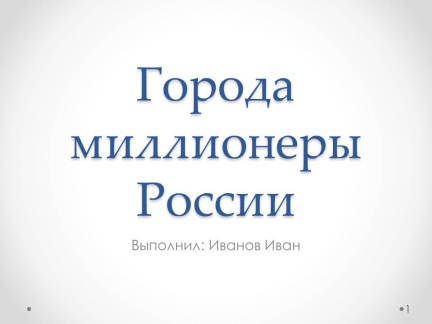 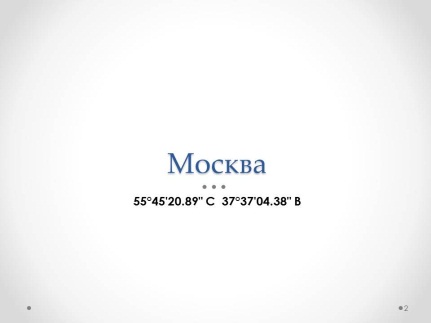 Краткая информация о городе (краткая справка о городе, площадь,  население)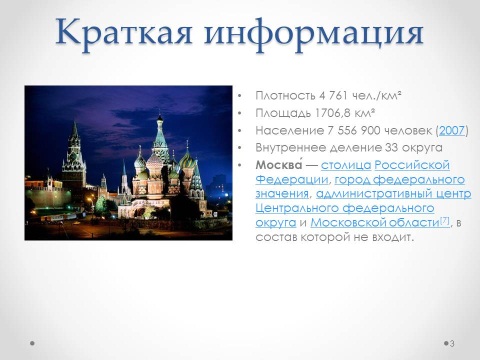 Герб, флаг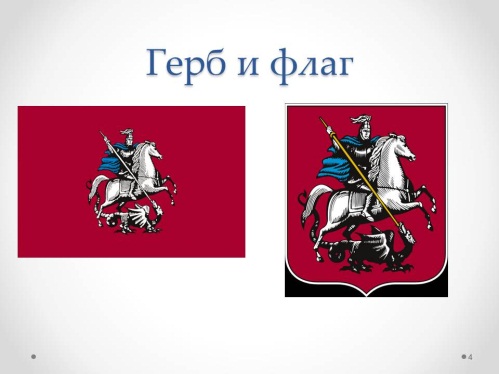 Крупное предприятие – информация, скриншот местоположения предприятия на карте, координаты.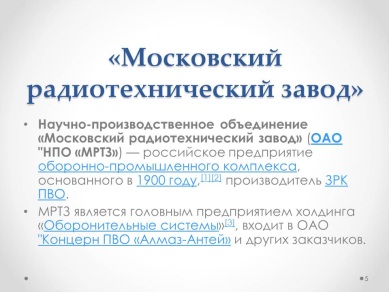 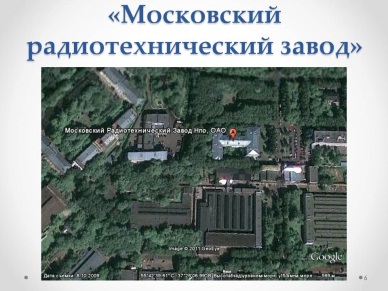 Достопримечательности (не менее трёх) – модель и (или) фото.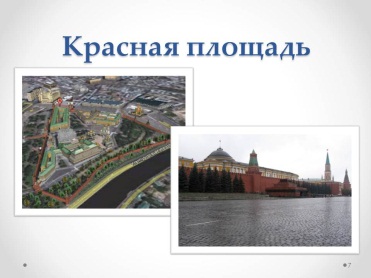 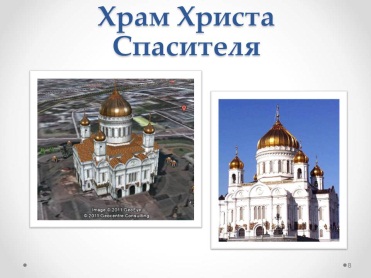 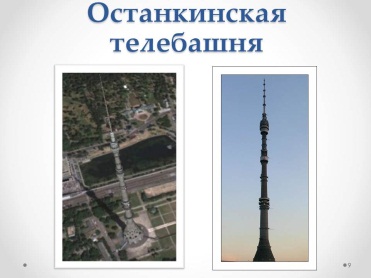 ШАГ 3. Провести защиту проекта своей группыШАГ 2.  Оформить отчёт  в виде презентации MS Power Point, который содержит:Постройте презентацию о выбранном городе по следующей схеме:Название города. Кто выполнил.Краткая информация о городе (краткая справка о городе, площадь,  население)Герб, флагКрупное предприятие – информация, скриншот местоположения предприятия на карте, координаты.Достопримечательности (не менее трёх) – модель и (или) фото.ШАГ 3. Провести защиту проекта своей группыШАГ 2.  Оформить отчёт  в виде презентации MS Power Point, который содержит:Постройте презентацию о выбранном городе по следующей схеме:Название города. Кто выполнил.Краткая информация о городе (краткая справка о городе, площадь,  население)Герб, флагКрупное предприятие – информация, скриншот местоположения предприятия на карте, координаты.Достопримечательности (не менее трёх) – модель и (или) фото.ШАГ 3. Провести защиту проекта своей группы6. Подведение итогов урока 6. Подведение итогов урока 6. Подведение итогов урока Учитель: Прошу каждую группу провести защиту своего проекта. Регламент не более 2 минут.Выставление оценок:по содержанию – учителем географии критериямпо правильности выполнения – учителем информатикиУчащиеся по группам проводят защиту выполненного проекта.Учащиеся по группам проводят защиту выполненного проекта.Домашнее задание: параграф Домашнее задание: параграф Домашнее задание: параграф 